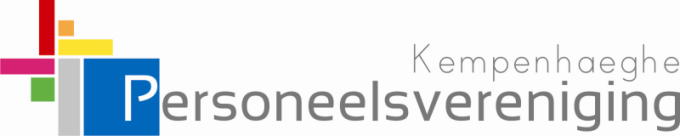 Heeze, 3 april 2020Beste PV- leden,Het corona virus heeft ons allemaal geraakt, en ondanks alle tegenslagen moeten we proberen positief te blijven en de ons opgelegde regels zo goed mogelijk na te komen.Wij, Uw PersoneelsVereniging, zijn een gezelligheidsvereniging die zijn best doet om leuke activiteiten te organiseren voor haar leden.Beperkingen, begrijpelijk, vanuit Kempenhaeghe en de overheid zorgen ervoor dat wij –helaas- niks kunnen en/of mogen organiseren. Jammer, maar met het oog op ons aller gezondheid en welzijn is dit zeker te rechtvaardigen.De jaarvergadering van 26 maart jl. is ook komen te vervallen.Dientengevolge zijn de bestuurlijke wijzigingen die in het begin april 2020 zouden plaats vinden, ook niet door gegaan. Dit alles zal nu in het najaar van 2020 plaats vinden.Onze uiteindelijke activiteiten hopen wij na het zomerreces , in september 2020, weer vol enthousiasme op te pakken. Middels intranet en onze website (www.pv-kempenhaeghe.nl) houden wij U op de hoogte van onze ontwikkelingen en activiteiten.Namens het PV- bestuur wens ik U het allerbeste en vriendelijke groet,                                   William Pollé                                   Voorzitter PV- Kempenhaeghe